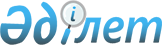 Об определении условий бюджетного кредитования при финансировании проектов в рамках второго направления Программы занятости 2020
					
			Утративший силу
			
			
		
					Постановление акимата Павлодарской области от 20 апреля 2012 года N 104/4. Зарегистрировано Департаментом юстиции Павлодарской области 25 апреля 2012 года N 3202. Утратило силу в связи с истечением срока действия (письмо руководителя аппарата акима Павлодарской области от 25 декабря 2013 года N 1/5-06/1935)      Сноска. Утратило силу в связи с истечением срока действия (письмо руководителя аппарата акима Павлодарской области от 25.12.2013 N 1/5-06/1935).

      В соответствии со статьей 180 Бюджетного кодекса Республики Казахстан от 4 декабря 2008 года, пунктом 2 статьи 27 Закона Республики Казахстан от 23 января 2001 года "О местном государственном управлении и самоуправлении в Республике Казахстан", пунктом 543 Правил исполнения бюджета и его кассового обслуживания, утвержденных постановлением Правительства Республики Казахстан от 26 февраля 2009 года N 220, постановлением Правительства Республики Казахстан от 6 марта 2012 года N 293 "Об утверждении Условий кредитования областных бюджетов, бюджетов городов Астаны и Алматы на содействие развитию предпринимательства на селе на 2012 год в рамках Программы занятости 2020", правилами кредитования микрокредитных организаций и кредитных товариществ на конкурсной основе, утвержденных постановлением Правительства Республики от 18 июля 2011 года N 819, решением Павлодарского областного маслихата (XL сессия, IV созыв) от 6 декабря 2011 года N 404/40 "Об областном бюджете на 2012 - 2014 годы" акимат области ПОСТАНОВЛЯЕТ:



      1. Определить на 2012 год следующие условия предоставления бюджетных кредитов:

      цель предоставления – финансирование проектов в рамках второго направления Программы занятости 2020, утвержденной постановлением   Правительства Республики Казахстан от 31 марта 2011 года N 316, (далее - Программа);

      размер кредита – 769,5 млн. тенге;

      валюта кредита – тенге;

      период освоения кредита – до 25 декабря 2016 года;

      срок предоставления кредита – до 5 лет;

      льготный период по погашению основного долга не должен превышать одной трети продолжительности срока кредитования;

      ставка вознаграждения для уполномоченной региональной организации за предоставленные бюджетные средства в качестве кредитных – 2,78 % годовых, подлежащих перечислению в пользу бюджета;

      годовая ставка вознаграждения по кредиту для микрофинансовой организации, предоставляемому уполномоченной региональной организацией, а также максимальная годовая эффективная ставка вознаграждения по кредиту для участников Программы устанавливаются уполномоченной региональной организацией по согласованию с региональной комиссией по вопросам реализации Программы;

      максимальная сумма предоставления кредитных средств на одного участника Программы – 3000000 (три миллиона) тенге.



      2. Кредитование проектов осуществлять в соответствии с приоритетными направлениями Программы.



      3. Признать утратившим силу постановление акимата Павлодарской области от 20 сентября 2011 года N 187/8 "Об определении условий бюджетного кредитования при финансировании проектов в рамках второго направления Программы занятости 2020" (зарегистрировано в Реестре государственной регистрации нормативных правовых актов за N 3190, опубликовано в газетах "Звезда Прииртышья" от 22 сентября 2011 года, N 108, "Сарыарқа самалы" от 22 сентября 2011 года, N 108).



      4. Контроль за выполнением настоящего постановления возложить на первого заместителя акима области Турганова Д.Н.



      5. Настоящее постановление вводится в действие по истечении десяти календарных дней после дня его первого официального опубликования.      Аким области                               Е. Арын
					© 2012. РГП на ПХВ «Институт законодательства и правовой информации Республики Казахстан» Министерства юстиции Республики Казахстан
				